Background:The State Workforce Development Board established a Disability Access Committee to lead a Statewide Disability Access Initiative to:Ensure that Iowa’s one-stop delivery system meets all accessibility requirements for individuals with disabilities under the Iowa Civil Rights Act of 1965, as amended; the Americans with Disabilities Act of 1990, as amended; and the Workforce Innovation and Opportunity Act.Increase accessibility for individuals with disabilities to the programs, services, and activities of Iowa’s one-stop delivery system.Continuously improve for individuals with disabilities the provision of services within the one-stop delivery system.Improve opportunities for individuals with disabilities in competitive integrated employment.The Region __ Disability Access Committee conducted a focus group of former, current, and potential one-stop center customers to gather customer feedback on ____________, 2017.This Report contains the participant feedback and identified barriers gathered by the Disability Access Committee from the focus group. This Report’s findings include:Participant demographics;Summary of feedback on physical accessibility;Summary of feedback on customer service;Summary of feedback on accommodations and communication;Summary of feedback on membership process;Summary of feedback on workshops;Summary of feedback on one-stop center complaint process; andAdditional findings.Focus Group Participant DemographicsIndividuals who are former customers of the one-stop center, current customers of the one-stop center, and potential customers of the one-stop center must be included. Participants must be individuals with a broad range of disabilities.The majority of participants must be individuals with disabilities.Individuals must range in age and represent youth (age 16-24), adults (age 25+), and aging individuals (age 55+).2.  Physical Accessibility3. Customer Service4. Accommodations and Communication5. Membership6. Workshops7. Complaint Process8. Additional FeedbackAuthorsThis report was written by:Author Name, Iowa Vocational Rehabilitation ServicesAuthor Name, Iowa Department for the BlindAuthor Name, Iowa Workforce DevelopmentAuthor Name, Name of Entity, WIOA Title II Eligible ProviderApproval by Disability Access CommitteeThe Disability Access Committee approved this Report for submission to the Local Workforce Development Board on __________, 2017.Adoption by the Local Workforce Development BoardThis Local Workforce Development Board adopted this Report on _______________, 2017.Submission to the State Disability Access CommitteeThe Local Disability Access Committee submitted this report to the State Disability Access Committee on _______________, 2017.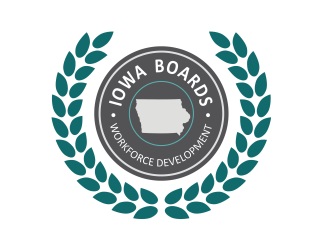 Region __ Disability Access CommitteeFocus Group ReportDate:  _______, 2017Date:  _______, 2017Participant CohortNumber of ParticipantsTotal ParticipantsPeople with Vision ImpairmentPeople Who Are Deaf or Hard of HearingPeople with Cognitive or Intellectual DisabilityPeople with Other DisabilitiesFamily Members of People with DisabilitiesProviders of Services to People with DisabilitiesPast Recipients of Services Through the One-Stop CenterCurrent Recipients of Services Through the One-Stop CenterPotential Recipients of Services Through the One-Stop CenterPeople Age 16–24People Age 25–54People Age 55+Disability Access Committee Members PresentPeople Who Identify as WhitePeople Who Identify as a Race Other Than White2.1.  Getting to the One-Stop CenterComment 1Comment 22.2.  Transportation Used by ParticipantsComment 1Comment 22.3.  Ease of Access Outside and Entering the BuildingComment 1Comment 22.4.  Ease of Access Throughout the BuildingComment 1Comment 22.4.  Accessibility of Signs Posted Around the One-Stop CenterComment 1Comment 22.5.  Accessibility of RestroomsComment 1Comment 22.6.  Identified BarriersComment 1Comment 22.7.  OtherComment 1Comment 23.1.  Welcome Upon Entering One-Stop CenterComment 1Comment 23.2.  Helpfulness of StaffComment 1Comment 23.3.  Lack of Helpfulness of StaffComment 1Comment 23.4.  Questions Answered by Staff in Helpful and Understandable MannerComment 1Comment 23.5.  OtherComment 1Comment 24.1.  Requesting an AccommodationComment 1Comment 24.2.  Providing AccommodationsComment 1Comment 24.3.  Staff Responses to Accommodation RequestsComment 1Comment 24.4.  Ability of Staff to Communicate EffectivelyComment 1Comment 24.5.  Accommodations That Would Be Most UsefulComment 1Comment 24.6.  Areas Where Help Is Needed at the CenterComment 1Comment 24.7.  OtherComment 1Comment 25.1.  Help Completing MembershipComment 1Comment 25.2.  Type of Help Needed to Complete MembershipComment 1Comment 25.3.  Clarity of Questions Asked in MembershipComment 1Comment 25.4.  Explanation of Services AvailableComment 1Comment 25.5.  Tour of One-Stop CenterComment 1Comment 25.6.  OtherComment 1Comment 26.1.  Experience Participating in WorkshopsComment 1Comment 26.2.  Accommodations Needed to Participate in WorkshopsComment 1Comment 26.3.  Ease of Understanding Information Presented in WorkshopsComment 1Comment 26.4.  Recommendations on Presenting Information in WorkshopsComment 1Comment 26.5.  Availability of Staff to Provide AssistanceComment 1Comment 26.6.  Other Potentially Helpful WorkshopsComment 1Comment 26.7.  OtherComment 1Comment 27.1.  Awareness of Complaint ProcessComment 1Comment 27.2.  Responsiveness of Staff to Addressing ComplaintComment 1Comment 27.3.  Follow-Up to ComplaintsComment 1Comment 27.4.  Resolution of ComplaintsComment 1Comment 27.5.  Additional ComplaintsComment 1Comment 27.6.  OtherComment 1Comment 28.1.  Topic 1Comment 1Comment 28.2.  Topic 2Comment 1Comment 28.3.  Topic 3Comment 1Comment 28.4.  Topic 4Comment 1Comment 28.5.  Topic 5Comment 1Comment 28.6.  Misc. TopicsComment 1Comment 2